RUTINA DE PENSAMIENTO OBJETIVOS: Desarrollar en los alumnos estrategias de pensamiento Conectar con los conocimientos previos de los alumnosFomentar el trabajo en equipo entre los alumnosConocer las principales características de los Parques Nacionales y algunos de los que hay en España.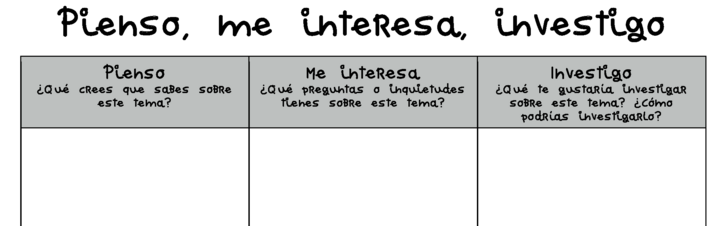 Lo trabajé en Ciencias Sociales, son alumnos de 3º, para saber qué son los Parques Nacionales y conocer algunos que hay en España.PIENSO Comencé exponiendo algunas fotos. En algunas de ellas aparecía el nombre de Parque Nacional. ¿Qué hay en estas fotos? ¿Qué es un parque Nacional? 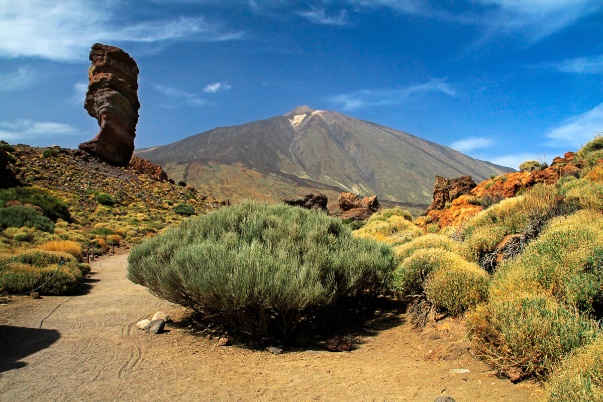 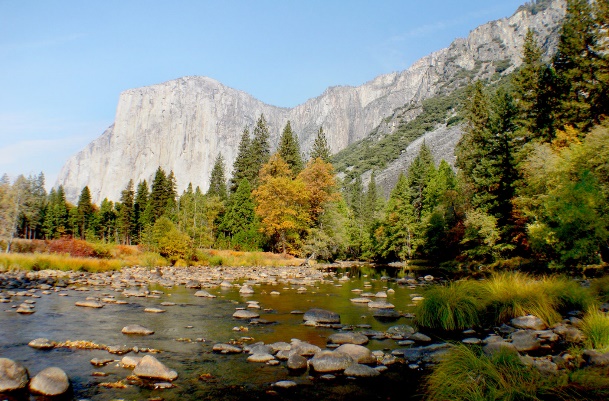 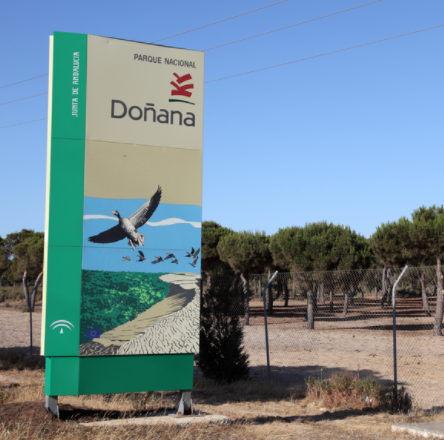 Alumnos: Árboles, ríos, montañas… todo juntoNaturalezaAnimales en libertadUn sitio muy grande donde hay muchos animalesYo he ido a uno y es un sitio muy grande donde no se puede tocar nada y hay animales que puedes verlos.Un sitio donde puedes ir a comer y pasearUn parque donde no puedes ir hacer barbacoa……..ME INTERESA¿Qué te gustaría saber sobre los Parque Nacionales?Alumnos: ¿Qué son? ¿Dónde están? ¿Qué hay dentro?¿Quién vive allí?¿Son grande? ¿Hay plantas? ¿Se puede jugar? ……INVESTIGAPor grupos distribuimos el trabajo para investigar sobre cuatro Parques Nacionales que hay en España, elegidos por ellos. Previamente investigamos en clase Parques Nacionales hay en España con nuestras Tablet.Organizamos qué partes tenía que tener nuestro trabajo (entorno, flora, fauna, historia…)1º Tenían que buscar información en casa: imágenes, texto, dibujo,…2º Traer esa información a clase para comenzar a trabajar con su grupo3º Organizar todo el trabajo del mi equipo4º Exponerlo a mis compañeros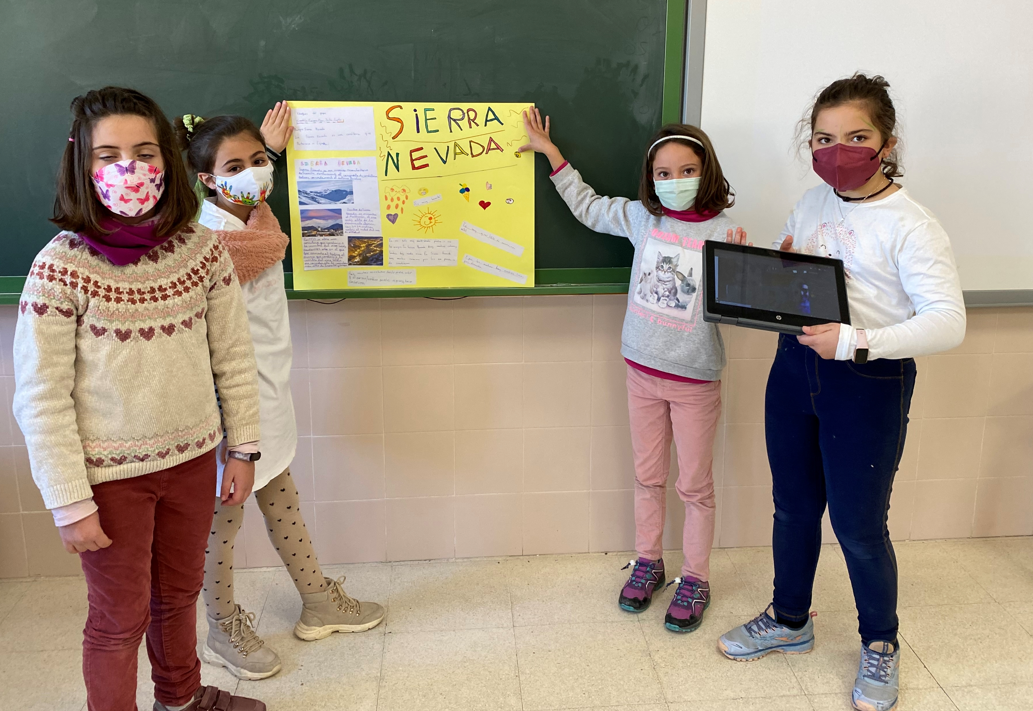 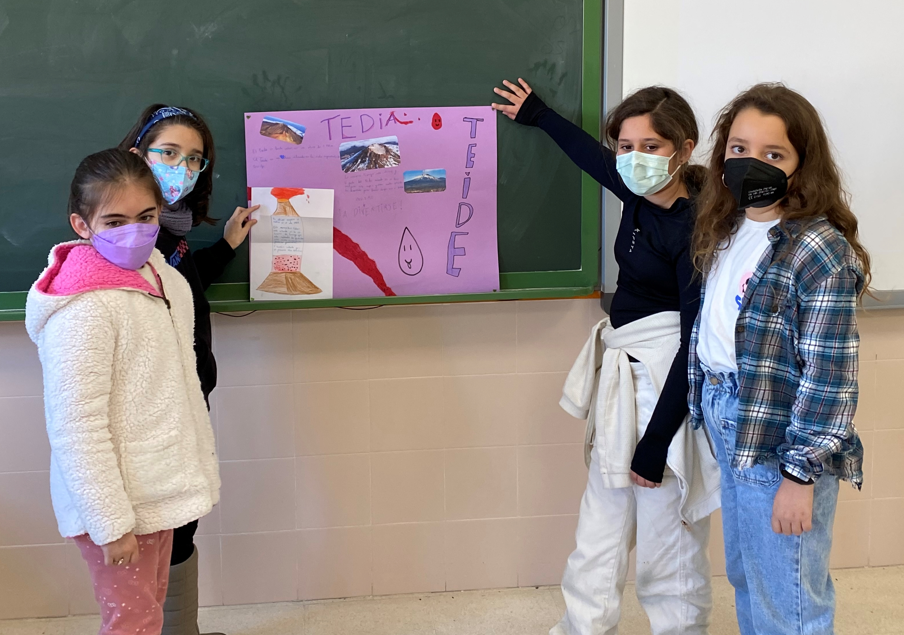 Al acabar las exposiciones todos habían aprendido muchas cosas sobre los Parque Nacionales y sabían responder perfectamente, ¿Qué es un Parque Nacional?